Eye Health Leaders Awards 2013Celebrating Extraordinary People in Eye Health Next Generation of Leaders Template Nomination FormThe International Agency for the Prevention of Blindness (IAPB) in partnership with L’OCCITANE Foundation will celebrate a new generation of eye health leaders at the 2013 Council of Members meeting, 16-17 September, Brighton. Each IAPB member organisation can nominate an individual as their Eye Health Leader. Nominees do not necessarily have to be members of staff of the nominating organisation. For full information on the initiative and guiding principles, visit http://www.iapb.org/membership/council-members/brighton-2013/eye-health-leaders.Nominating organisations must complete and submit this form to IAPB via email to adicapua@iapb.org no later than 12.00 GMT, 12 July 2013. Please include also a selection of high definition (minimum 300dpi) images of the nominee.NOMINEE  Name:Organisation:Job Title:Email:NOMINATING ORGANISATIONIAPB Member Organisation:Nominator name:Job Title:Email:I, the nominator, hereby certify that: All the statements I have provided are true and correct.I have permission to submit the above nomination on behalf of the aforementioned IAPB member organisation.I have permission from the nominee to nominate her/him.To certify these statements, please type or print your name and date: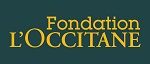 In no more than 800 words please tell us what are the characteristics that make the nominee a new leader for eye health and provide concrete examples of how the nominee has demonstrated her/his leadership potential. 